الأستاذ المساعدصاحب أسعد ويس الشمريالسيرة العلمية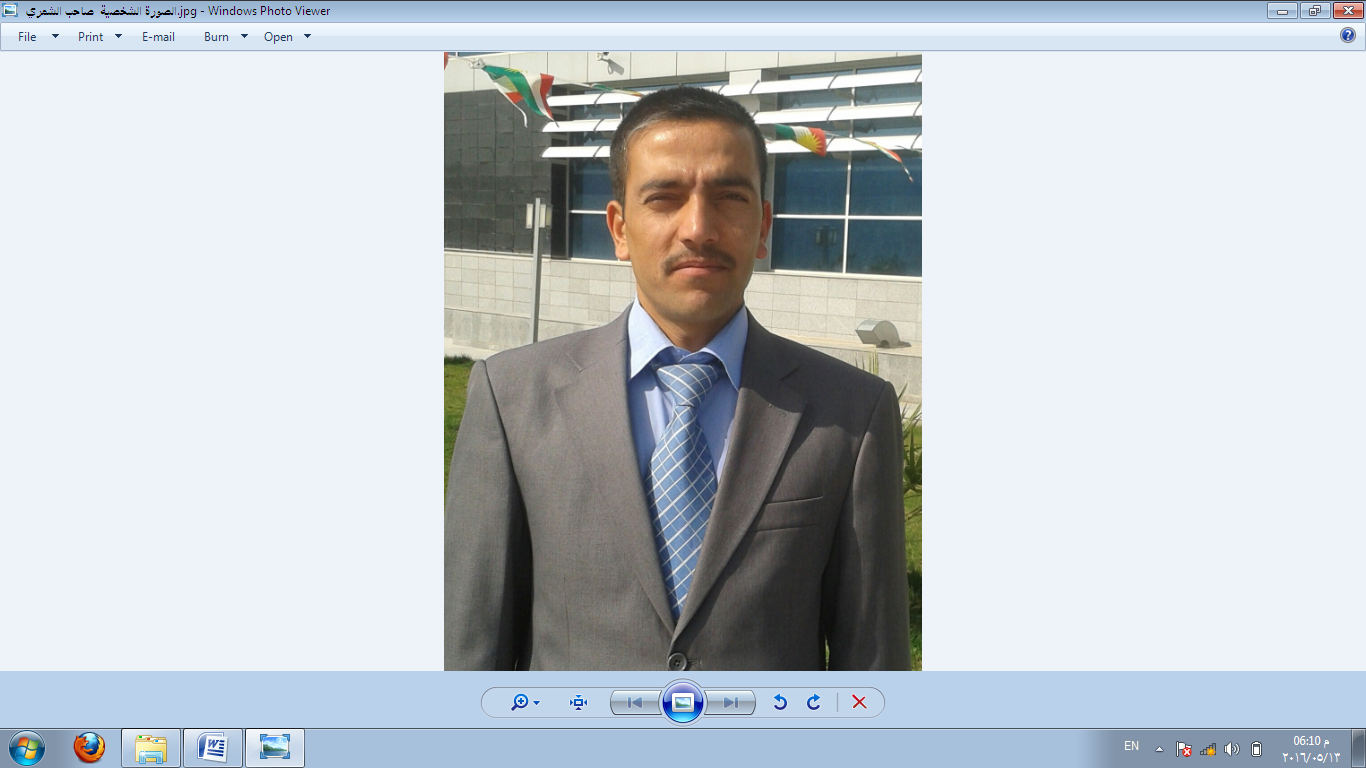 الاسم: صاحب أسعد ويس الجنسية : عراقيبلد الإقامة الحالي : العراق العمل الحالي: أستاذ جامعياللقب العلمي : أستاذ مساعدالمستوى الدراسي: حاصل على شهادة الماجستيرالتخصص: العلوم التربوية والنفسية / علم النفس التربوي .رقم الهاتف المحمول (مع مفتاح الدولة): 009647702893119البريد الإلكتروني: sahebsaheb65@yahoo.com البريد الإلكتروني : atark46@yahoo.com البحوث المنشورةالتوافق الدراسي لدى طلبة الجامعة .الذكاء الوجداني وعلاقته بموقع الضبط لدى تدريسيي كلية التربية .أسباب تدني مستوى التحصيل الدراسي لدى طلبة المرحلة الثانوية من وجهة نظر المدرسين والمدرسات والطلبة .أسباب العنف لدى تلاميذ المرحلة الابتدائية من وجهة نظر المعلمين والمعلمات .الاتجاه نحو التدريس وعلاقته بالرضا عن الحياة لدى طلبة كلية التربية .مفهوم الذات الجسمية وعلاقته بالاتجاه نحو ممارسة الأنشطة الرياضية .مشكلات الشباب الجامعي .القلق الاجتماعي وعلاقته بالكفاءة الاجتماعية لدى طلبة المدارس الثانوية .التحديات التي تواجه البحث العلمي في العراق " دراسة ميدانية " .ما وراء المعرفة وعلاقتها بأسلوبي التعلم السطحي والعميق " دراسة مقارنة " .المشكلات الاجتماعية والنفسية والأخلاقية للشباب " دراسة ميدانية "11 - University Youths Tendencies toward Peaceful Coexistence and Risks which Faces them " Field Study "  اتجاهات طلبة المرحلة الثانوية نحو الإرشاد النفسي والتوجيه التربوي والمعوقات التي تواجهه .المؤتمرات1ـ  المؤتمر الدولي الأول لكلية القانون / جامعة كركوك (العنف وثقافة اللاعنف) / العراق .2ـ المؤتمر العلمي  الدولي الخامس لكلية التربية الأساسية / جامعة بابل / العراق .3ـ المؤتمر العلمي الدولي الأول لفاكولتي العلوم التربوية / جامعة دهوك / العراق .4ـ المؤتمر العلمي التربوي السابع لكلية التربية للبنات/ جامعة تكريت / العراق .5ـ المؤتمر العلمي الدولي الأول / جامعة زاخو / العراق .6ـ المؤتمر الفكري السنوي السابع لمركز صلاح الدين الأيوبي/ جامعة تكريت ( التحديات التي تواجه البحث العلمي في العراق ) / العراق .7ـ المؤتمر العلمي الأول لقسم العلوم التربوية / كلية التربية / جامعة الموصل / العراق .8ـ المؤتمر الدولي السنوي الثامن عشر لمركز البحوث النفسية ( الصحة النفسية في الجامعات العراقية ) / العراق .10ـ المؤتمر الدولي الرابع لجمعية المحافظة على القرآن الكريم ( الشباب ومستقبل الأمة ) / الأردن .11ـ Globalzed Sport Scince : Achivements and Challenges / ماليزيا12ـ  مؤتمر الأكاديميين العلمي الثامن لجامعة واسط / العراق .13. معاون عميد كلية التربية البدنية وعلوم الرياضة للشؤون الإدارية / جامعة سامراء .مدير وحدة الإرشاد والتوجيه النفسي والتربوي في مركز التطوير والتعليم المستمر / جامعة سامراء .عضو مجلس تطوير التعليم .عضو الأكاديمية العربية للتعليم الالكتروني .له العديد من المقالات في الصحف المحلية ، والمشاركات في البرامج الإذاعية المحلية .محاضر ومشارك في العديد من الدورات التطويرية والتدريبية وورش العمل المحلية والدولية .حاصل على عشرات التشكرات من وزير التعليم العالي والبحث العلمي ورئيس الجامعة ومساعديه والعميد .